نموذج تحويل سيارة كهربائية للصيانةمعلومات المركبة  :-معلومات مقدم الطلب  :-الاسم / ..................................... الرقم الوظيفي /..................... التوقيع ..........................حالة المركبة  :-تعمل 		لا تعمل	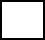 نوع العطل :-عزم السيارة ضعيف							 الفـرامـــل	لا تشحن									المنبه والاشارات	بنشر							              	وزن الدركسيون	ملاحظات أخرى /.................................................................... تقرير الفني: -		مشرف وحدة السيارات الكهربائية									         عبدالله عبده عنابالجهة المستلمةموقعهاالتاريخنوع العطل بعد الكشف سبب العطلالاصلاحقطع الغيار المستبدلةاسم الفنيالتوقيع